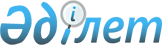 Қазақстан Республикасы Президентінің 2001 жылғы 24 қазандағы N 713 Жарлығына өзгерістер енгізу туралы
					
			Күшін жойған
			
			
		
					Қазақстан Республикасы Президентінің 2003 жылғы 4 тамыздағы N 1159 Жарлығы. Күші жойылды - Қазақстан Республикасы Президентінің 2009 жылғы 18 маусымдағы N 829 Жарлығымен      Ескерту. Күші жойылды - ҚР Президентінің 2009.06.18 N 829 Жарлығымен.      Мемлекеттік басқару деңгейлері арасындағы өкілеттіктерді ажырату және бюджетаралық қатынастарды жетілдіру мәселелері жөніндегі мемлекеттік комиссияның жұмысын оңтайландыру мақсатында ҚАУЛЫ ЕТЕМІН: 

      1. "Мемлекеттік басқару деңгейлері арасындағы өкілеттіктерді ажырату және бюджетаралық қатынастарды жетілдіру мәселелері жөніндегі мемлекеттік комиссия туралы" Қазақстан Республикасы Президентінің 2001 жылғы 24 қазандағы N 713 Жарлығына мынадай өзгерістер енгізілсін: 

      Мемлекеттік басқару деңгейлері арасындағы өкілеттіктерді ажырату және бюджетаралық қатынастарды жетілдіру мәселелері жөніндегі мемлекеттік комиссияның құрамына мыналар енгізілсін: Жұмабеков             - Қазақстан Республикасының Әділет 

Оңалсын Исламұлы        министрі, төрағаның орынбасары, Комиссия мүшелері: Ахметов               - Ақмола облысы Целиноград ауданы 

Ғабдол Есенбекұлы       Романов селолық округінің әкімі, Ахметова              - Қазақстан Республикасы Президенті 

Инна Маликовна          Әкімшілігі Мемлекеттік-құқық бөлімінің 

                        сектор меңгерушісі, Әзірханов             - Маңғыстау облысы Бейнеу ауданының 

Басшы Айнажақанұлы      әкімі, Байзатов              - Қазақстан Республикасы Президенті 

Талғат Әбілсейітұлы     Әкімшілігі Ұйымдастыру-бақылау 

                        бөлімі меңгерушісінің орынбасары, Бексұлтанов           - Қарағанды қалалық мәслихатының 

Құдайберген             хатшысы (келісім бойынша), 

Бексұлтанұлы Божанова              - Қызылорда облыстық мәслихатының 

Алмагүл Божанқызы       хатшысы (келісім бойынша), Веснин                - Қазақстан Республикасы Парламентінің 

Виктор Николаевич       Мәжілісі депутаты (келісім бойынша), Жұмжаев               - Оңтүстік Қазақстан облысы 

Ғалым Құралбекұлы       Шымкент қаласының әкімі, Қарашолақов           - Жамбыл облысы Меркі ауданының 

Бағлан Жиенәліұлы       әкімі, Мигаль                - Солтүстік Қазақстан облысы Айыртау 

Анатолий Игнатьевич     ауданы Арықбалық селолық округінің 

                        әкімі, Мырзахметов           - Қазақстан Республикасы Ауыл 

Асқар Исабекұлы         шаруашылығы бірінші вице-министрі, Өтебаев               - Қазақстан Республикасы Парламентінің 

Мүсірәлі Смайылұлы      Сенаты Экономика, қаржы және бюджет 

                        комитетінің төрағасы (келісім бойынша), Чиркалин              - Қазақстан Республикасы Парламентінің 

Иван Федорович          Мәжілісі Экономикалық реформа және 

                        аймақтық даму жөніндегі комитетінің 

                        төрағасы (келісім бойынша), Шапауова              - Атырау облысы Махамбет ауданы 

Талшын Ғинаятқызы       Сартоғай селолық округінің әкімі, Шөкеев                - Қостанай облысының әкімі, 

Өмірзақ Естайұлы "Мұхамеджанов         - Қазақстан Республикасы Премьер- 

Бауыржан Әлімұлы        Министрінің орынбасары, төрағаның 

                        орынбасары", "Келімбетов           - Қазақстан Республикасының Экономика 

Қайрат Нематұлы         және бюджеттік жоспарлау министрі" деген жолдар мынадай редакцияда жазылсын: "Мұхамеджанов         - Қазақстан Республикасы Президенті 

Бауыржан Әлімұлы        Әкімшілігі Басшысының орынбасары, 

                        төраға", "Келімбетов           - Қазақстан Республикасының Экономика 

Қайрат Нематұлы         және бюджеттік жоспарлау министрі, 

                        төрағаның орынбасары";       аталған Комиссияның құрамынан: И.Н.Тасмағамбетов, А.С.Павлов, Б.Т.Ахметов, Ж.А.Досқалиев, Ә.М.Ермұханов, М.Т.Есенбаев, Б.Б.Жүзенов, З.Х.Кәкімжанов, Г.В.Ким, Г.Ж.Қарағұсова, Т.Қ.Қосмамбетов, Қ.Ы.Нағманов, Е.Ә.Өтембаев шығарылсын. 

      2. Осы Жарлық қол қойылған күнінен бастап күшіне енеді.       Қазақстан Республикасының 

      Президенті 
					© 2012. Қазақстан Республикасы Әділет министрлігінің «Қазақстан Республикасының Заңнама және құқықтық ақпарат институты» ШЖҚ РМК
				